估价对象照片1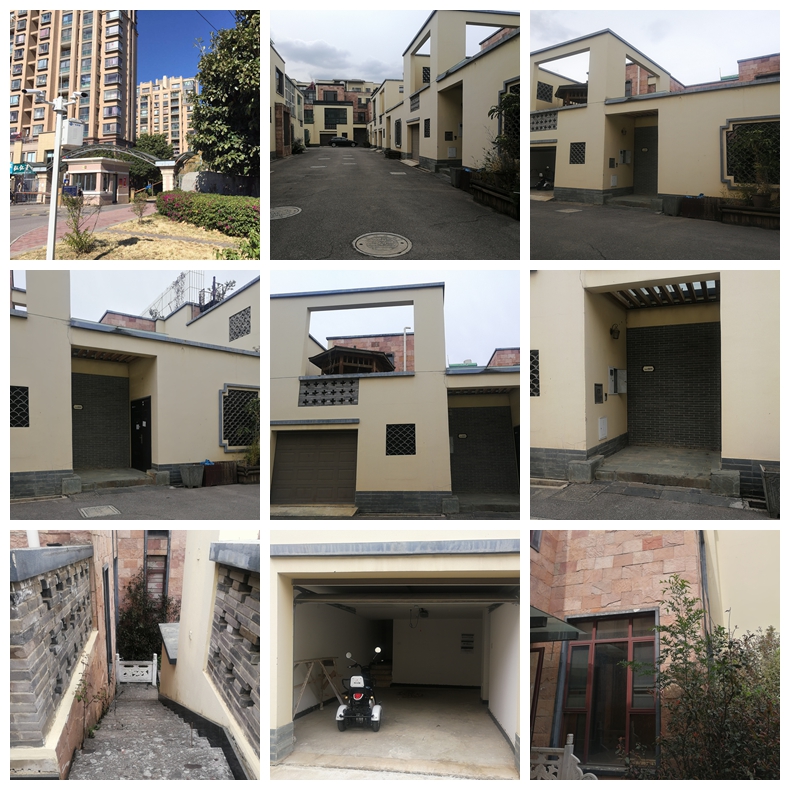 估价对象照片2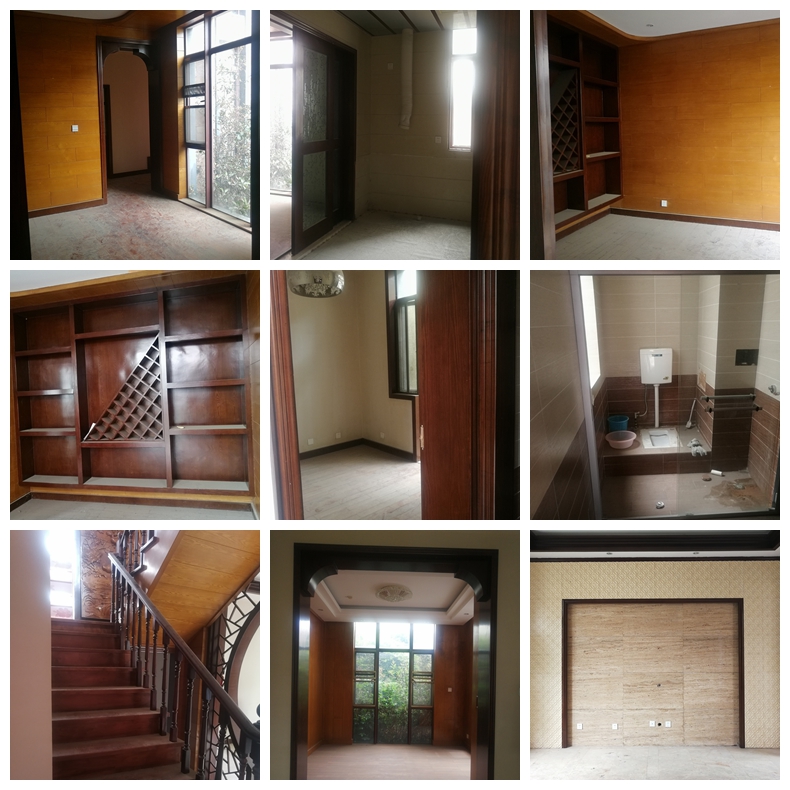 估价对象照片3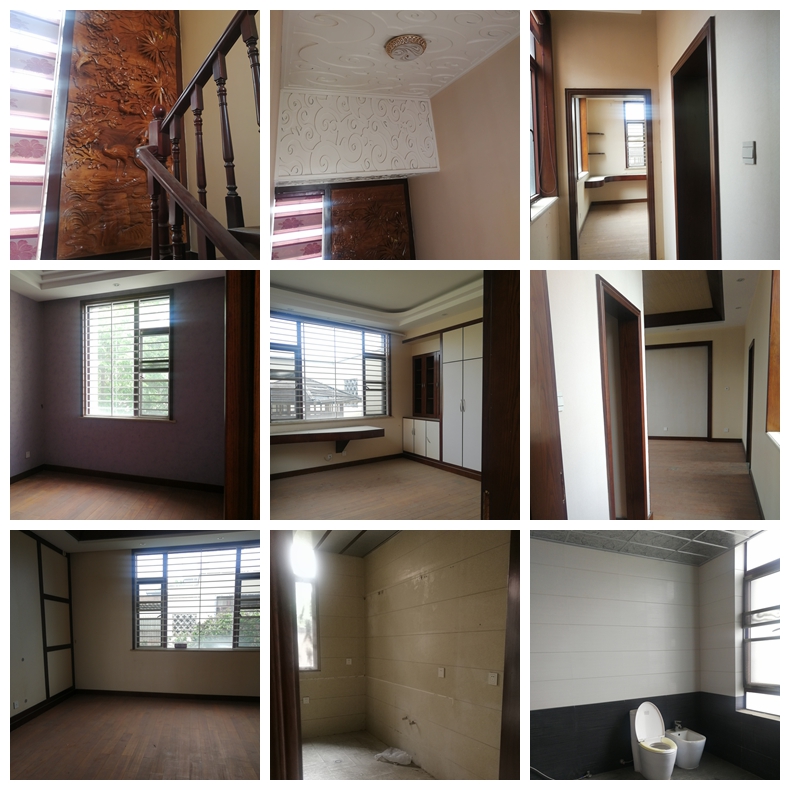 估价对象照片4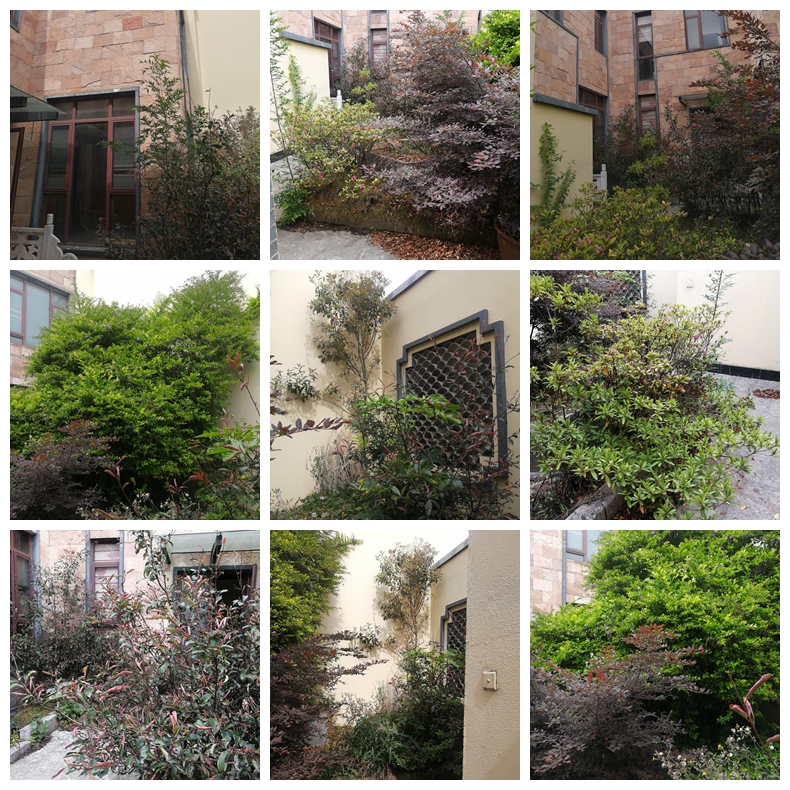 估价对象位置图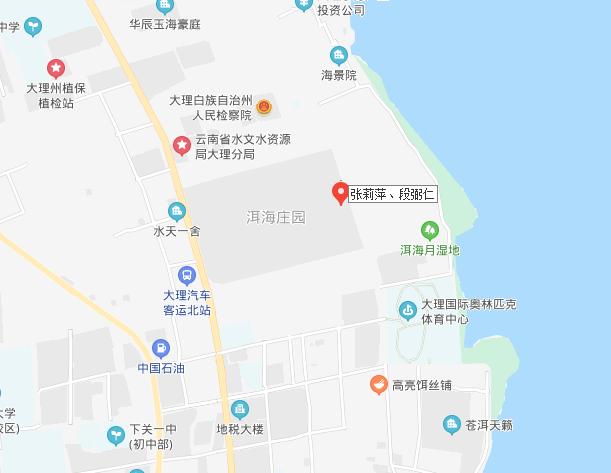 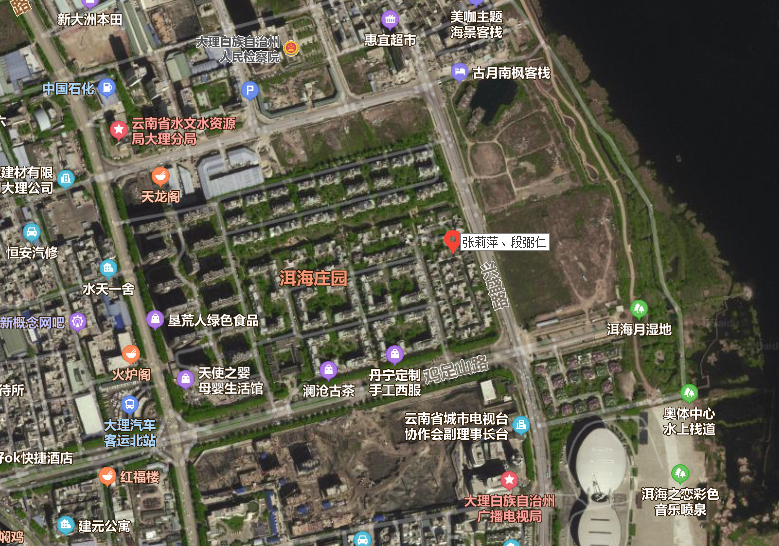 实例A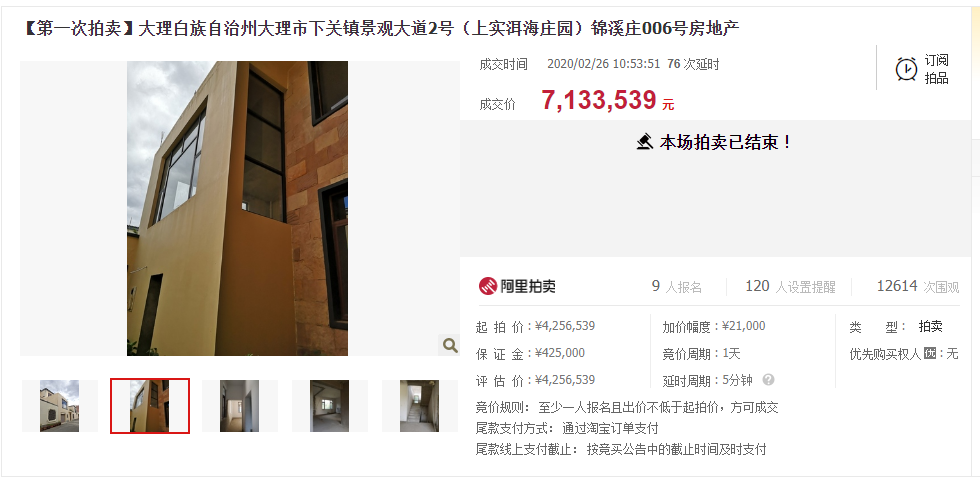 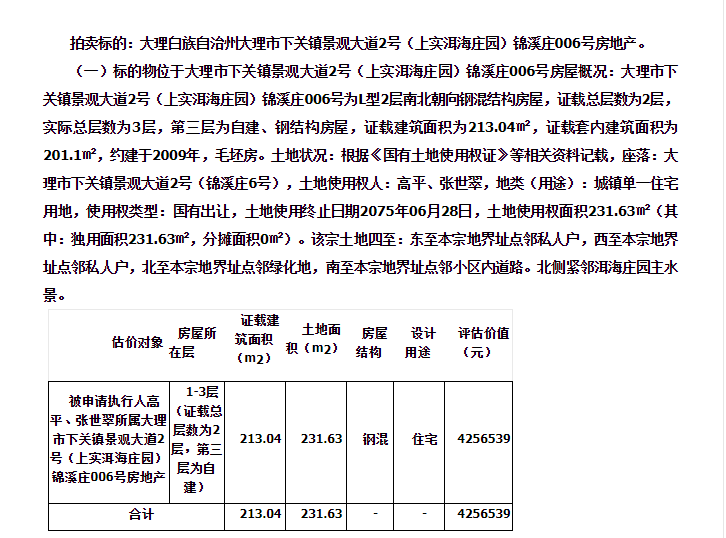 实例B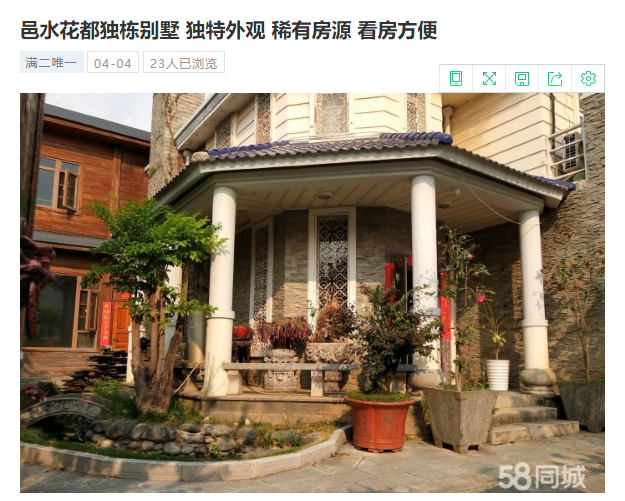 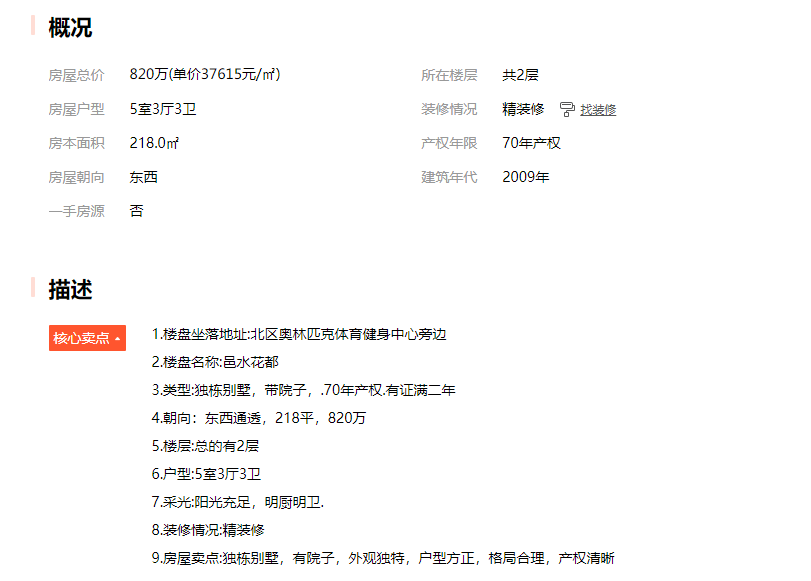 实例C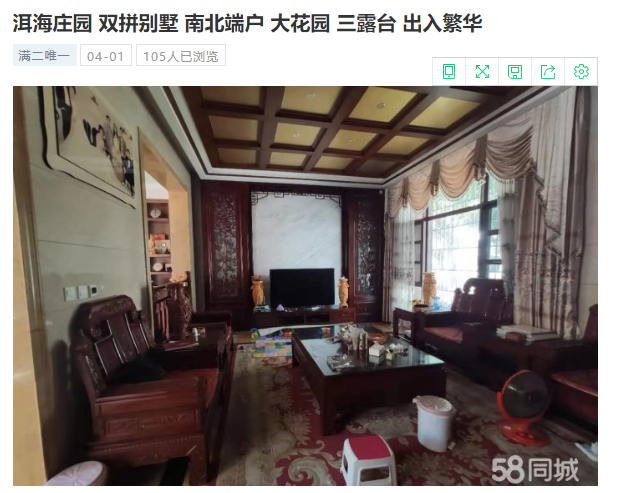 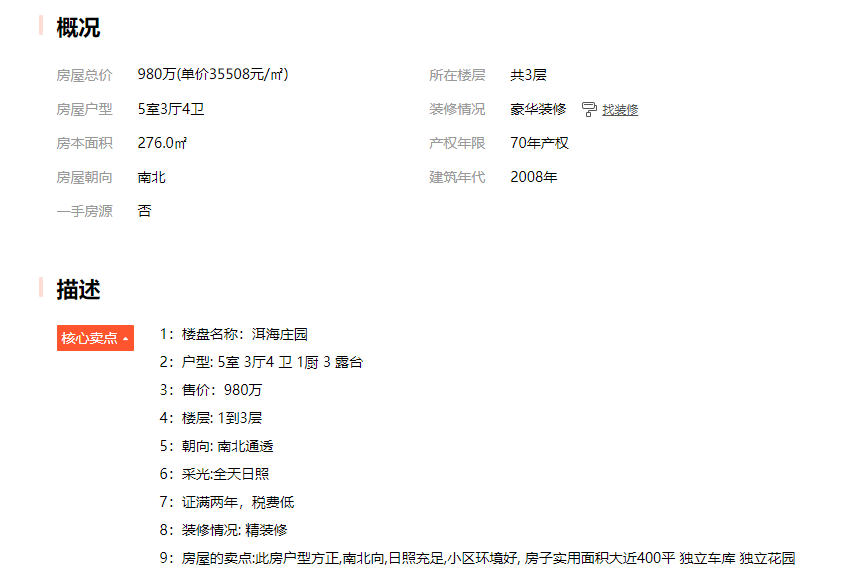 实例位置图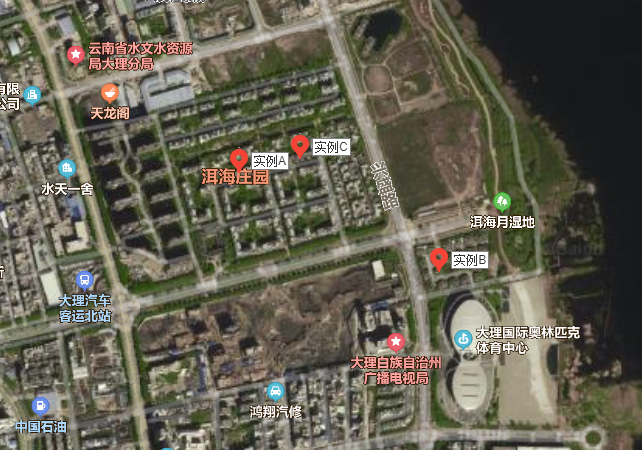 